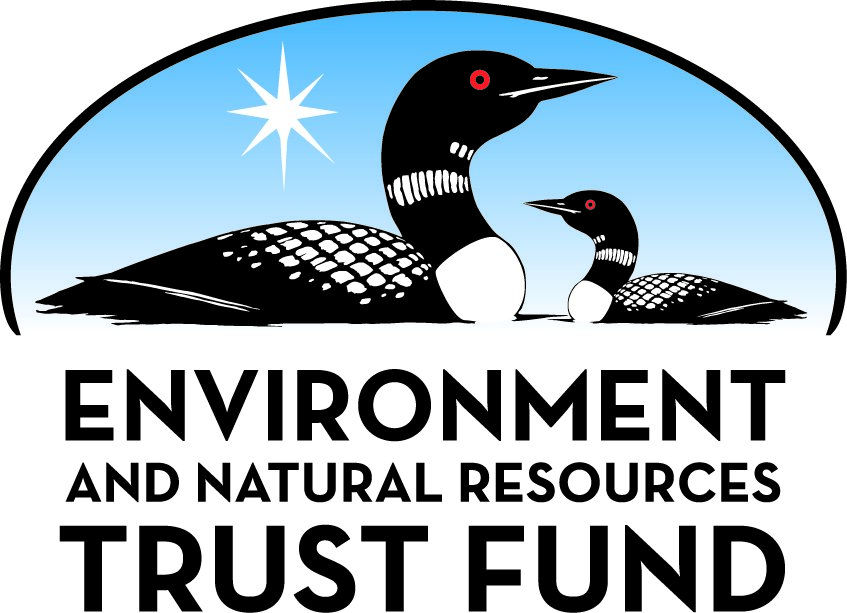 Environment and Natural Resources Trust Fund2023 Request for ProposalGeneral InformationProposal ID: 2023-181Proposal Title: Renewing Access to an Iconic North Shore VistaProject Manager InformationName: Lisa LuokkalaOrganization: Superior Hiking Trail AssociationOffice Telephone: (218) 834-2700Email: lluokkala@superiorhiking.orgProject Basic InformationProject Summary: We seek to renew access to one of Minnesota's most iconic vistas, the Bean and Bear Lakes section of the Superior Hiking Trail, using national trail design best practices.Funds Requested: $197,000Proposed Project Completion: November 30, 2025LCCMR Funding Category: Small Projects (H)
	Secondary Category: Methods to Protect, Restore, and Enhance Land, Water, and Habitat (F)Project LocationWhat is the best scale for describing where your work will take place?  
	Region(s): NEWhat is the best scale to describe the area impacted by your work?  
	StatewideWhen will the work impact occur?  
	During the Project and In the FutureNarrativeDescribe the opportunity or problem your proposal seeks to address. Include any relevant background information.The Superior Hiking Trail is showing its age. Now 36 years old, many sections of the Trail are in need of renewal, particularly those areas on the Trail that experience heavy visitor use and have end-of-lifespan infrastructure. One of these locations is Bean and Bear Lakes. This section of Trail can easily be claimed as one of the most photographed locations along the North Shore. It has earned its popularity because of its relatively easy access, panoramic views and natural beauty.

The construction of the Superior Hiking Trail were some of the very first projects funded by LCCMR over thirty years ago. These funds played an instrumental role in providing 300 miles of recreational access to the rocky ridgeline along Lake Superior. Now, more than ever, the Trail needs assistance from LCCMR to renew and enhance the trail corridor to assure that it provides another generation of Minnesotan's a high quality outdoor recreation experience. Unlike much recreational infrastructure in the state, the Trail is managed and maintained by a non-profit and works with over 200 landowners to provide access. Because of this we are very limited to what types of funding are available on a state and federal level.What is your proposed solution to the problem or opportunity discussed above? Introduce us to the work you are seeking funding to do. You will be asked to expand on this proposed solution in Activities & Milestones.We will renew, rebuild and reinforce this section of Trail that sees high visitor use and user impacts. Our staff, lead volunteers and professional trail building contractors will employ modern sustainable trail building practices that will will amour the Trail and project the adjacent land and water. Bean and Bear was identified as a problematic area along the Trail corridor during the 2019 assessments conducted in part by an LCCMR funded evaluation. Known as one of the "Big Bad Five," Bean and Bear is noted to have some of the most significant erosion issues on the Trail.

The trail renewal techniques used on this particular section of Trail will utilize primarily natural materials found on site to design a more a more resilient Trail. The use of stone steps, step stone and modern trail water management techniques will help this section of trail withstand adverse weather and increased visitor use.  Once complete, the Trail will properly shed water and reduce on  erosion on both the Trail itself and the adjacent land.What are the specific project outcomes as they relate to the public purpose of protection, conservation, preservation, and enhancement of the state’s natural resources? Through our Trail Renewal Program, the Superior Hiking Trail Association assures that every mile of the footpath along the North Shore is built sustainably to be enjoyed by tens of thousands of annual visitors for decades to come -- all without causing unnecessary harm to surrounding lands and waters. Our efforts to make the SHT resilient to climate changes and increase visitor use will help protect and preserve the sensitive habitats and ecosystems through which the Trail traverses.

The Trail is a space for exploration and education -- it's where thousands of Minnesotans start their lifelong connection to the outdoors.Activities and MilestonesActivity 1: Increase the resiliency of the Bean and Bear Trail section through stone work.Activity Budget: $103,000Activity Description: 
By utilizing nature's own most sustainable building materials, SHTA plans to amour the Trail using stone that can be sourced hyper-locally along the trail corridor. This stone is the most resilient and long-lasting material available to Northeastern Minnesotan trail builders and this section of the Trail has plenty of it to spare. Deeply graded sections of the Bean and Bear section will be retrofitted with stone steps and lower muddier sections of the Trail section will be retrofitted with stone step stones which will allow trail users to traverse through perennial mudholes with ease while also reducing impacts to adjacent land.Activity Milestones: Activity 2: Renew tread, install drainage management systems and reroute a small section of the Bean and Bear trail sectionActivity Budget: $90,000Activity Description: 
Due to poor location of the original trail alignment, age of trail infrastructure and erosion due to storm events and heavy visitor use there are portions of the Bean and Bear trail section that require tread repair, drainage work, puncheon (boardwalk) replacement and even a short reroute to avert a particularly challenging areas of the original alignment. These measures will help repair the existing footpath and allow water to stay off the trail. By keeping water off, we keep people on the Trail and reduce impacts to the adjacent land when people try to find alternative routes around a particularly soggy section of trail.Activity Milestones: Activity 3: Campsite renewalActivity Budget: $4,000Activity Description: 
The campsite located along this trail section sees heavy use and a lot of wear and tear.  Just like any other piece of trail infrastructure, campsites require not only annual maintenance but also more intensive repair and renewal over time.  The goal will be to reset the tent pads within the campsite to more clearly delineate the campsite boundary.Activity Milestones: Project Partners and CollaboratorsLong-Term Implementation and FundingDescribe how the results will be implemented and how any ongoing effort will be funded. If not already addressed as part of the project, how will findings, results, and products developed be implemented after project completion? If additional work is needed, how will this work be funded? 
Advancements in sustainable trail building techniques will allow SHTA to reset the lifespan of the Trail and prepare for a more resilient future.
SHTA continues to diversify its funding streams and strengthen relationships with land managers to guarantee a high-quality recreational experience now and into the future. SHTA's 2020-2023 Strategic Plan clearly outlines a road map to secure the trail corridor for future generations of users, address emerging needs around visitor use management all while assuring adequate resources are in place to support the longevity of the Trail corridor and support people to safely and respectfully use Minnesota's public lands.Other ENRTF Appropriations Awarded in the Last Six YearsProject Manager and Organization QualificationsProject Manager Name: Lisa LuokkalaJob Title: Executive DirectorProvide description of the project manager’s qualifications to manage the proposed project. 
Superior Hiking Trail Association's Executive Director, Lisa Luokkala has over a decade of experience overseeing large-scale recreational infrastructure projects.  Luokkala led in the planning, designing, funding and construction of multi-million dollars recreation improvements during her time as the City of Duluth Parks & Recreation.  In addition, she holds over 15 years of managing state and federal grants in the nonprofit sector as well as the public sector.  Luokkala is attuned to state environmental and outdoor recreational trends and associated policies. Her expertise has been used, as steering committee member, to help craft the Minnesota Statewide Comprehensive Outdoor Recreation Plan (SCORP) 2020-2024. She currently sits on the Duluth Tourism Advisory Council and is the new incoming Treasurer for the national nonprofit, Society for Outdoor Recreation Professionals.Organization: Superior Hiking Trail AssociationOrganization Description: 
Superior Hiking Trail Association (SHTA) is a member-based nonprofit organization, headquartered in Two Harbors, that manages, renews, and promotes the Superior Hiking Trail (SHT). The SHT is a 300-mile long natural footpath running from the Ontario border to the Wisconsin border, passing through Duluth. Started in 1986, the SHT features 94 backcountry campsites and several loops and spurs. A beloved and popular Minnesota recreational amenity, the Trail is enjoyed by people age 6 to 86 -- long-distance hikers and backpackers, trail runners, church youth groups, and adventure travel enterprises all enjoy the stunning scenic beauty and the physical challenge that the SHT affords.

SHTA has grown in size and services over the years. With over 200 landowners over 300 miles, the nonprofit negotiates access agreements and easements to assure the Trail is not only available now, but for future Minnesotans. The nonprofit coordinates over 300 volunteers annually who provide over 6,000 hours of labor stewarding the Trail. SHTA publishes maps, guides and other materials to help people navigate the Trail, along with maintaining a comprehensive resource rich website that provides the most up-to-date Trail information and safety guidelines. All of this is possible thanks to donations from its members.Budget SummaryClassified Staff or Generally Ineligible ExpensesNon ENRTF FundsAttachmentsRequired AttachmentsVisual ComponentFile: Alternate Text for Visual ComponentMap of Bean and Bear trail assessment and calls out of specific recommendations and examples of the replacement structures and trail renewal techniques....Financial CapacityFile: Board Resolution or LetterOptional AttachmentsSupport Letter or OtherAdministrative UseDoes your project include restoration or acquisition of land rights? 
	NoDoes your project have potential for royalties, copyrights, patents, or sale of products and assets? 
	NoDo you understand and acknowledge IP and revenue-return and sharing requirements in 116P.10? 
	N/ADo you wish to request reinvestment of any revenues into your project instead of returning revenue to the ENRTF? 
	N/ADoes your project include original, hypothesis-driven research? 
	NoDoes the organization have a fiscal agent for this project? 
	NoDescriptionCompletion Date129 stone steps installed along the Bean and Bear trail sectionSeptember 30, 202418 step stones installed along Bean and Bear trail sectionOctober 31, 2024DescriptionCompletion DateInstallation of between 800 to 850 feet of puncheonNovember 30, 2024Renew/repair and provide proper drainage for 3,000 to 3,500 ft of treadNovember 30, 2024Reroute a 1,000 ft. section of trail along a more sustainably located alignmentNovember 30, 2024DescriptionCompletion DateOne campsite will be repaired and renewedNovember 30, 2024NameOrganizationRoleReceiving FundsChrista MaxwellMinnesota DNR Parks and Trails DivisionLiaison to SHTA from DNR to assist in planning and executing trail projects within North Shore state parksNoNate EideLake CountyLiaison to SHTA from Lake County to assist in planning and executing trail projects within Lake County managed public landsNoMatt DavisNorth Country Trail AssociationProvides advice, counsel, technical assistanceNoLana FralichCity of Silver BayLiaison to the City of Silver Bay regarding communications and coordination for site access and staging materialsNoNameAppropriationAmount AwardedEnhancement Plan for Superior Hiking TrailM.L. 2018, Chp. 214, Art. 4, Sec. 2, Subd. 09f$100,000Restoring Five Sections of the Superior Hiking TrailM.L. 2019, First Special Session, Chp. 4, Art. 2, Sec. 2, Subd. 09o$191,000Plumbing The Muddy Depths Of Superior Hiking TrailM.L. 2021, First Special Session, Chp. 6, Art. 6, Sec. 2, Subd. 08h$187,000Superior Hiking Trail As Environmental ShowcaseM.L. 2021, First Special Session, Chp. 6, Art. 5, Sec. 2, Subd. 09k$450,000Category / NameSubcategory or TypeDescriptionPurposeGen. Ineli gible% Bene fits# FTEClass ified Staff?$ AmountPersonnelTrail Operations DirectorProject Manager/Oversee the selection and management of contractors and volunteers15%0.15$10,150Sub Total$10,150Contracts and ServicesTBDProfessional or Technical Service ContractProfessional trail building and stone work0$162,360Sub Total$162,360Equipment, Tools, and SuppliesTools and SuppliesLumber and building suppliesConstruction of puncheon (boardwalk)$23,740Sub Total$23,740Capital ExpendituresSub Total-Acquisitions and StewardshipSub Total-Travel In MinnesotaMiles/ Meals/ LodgingUp to 10 visits to the site (planning through post-construction)Mileage and meals for Trail Operations Director for site visits over the course of the project$750Sub Total$750Travel Outside MinnesotaSub Total-Printing and PublicationSub Total-Other ExpensesSub Total-Grand Total$197,000Category/NameSubcategory or TypeDescriptionJustification Ineligible Expense or Classified Staff RequestCategorySpecific SourceUseStatusAmountStateState Sub Total-Non-StateCashSHTA DonationsAdditional staff time for project managementPending$5,000In-KindSHTA Volunteer HoursProject labor valued at $20/hourPending$4,000Non State Sub Total$9,000Funds Total$9,000TitleFileSHTA Board Resolution - May 2022TitleFileDNR District Supervisor Letter of SupportCity of Silver Bay Letter of Support